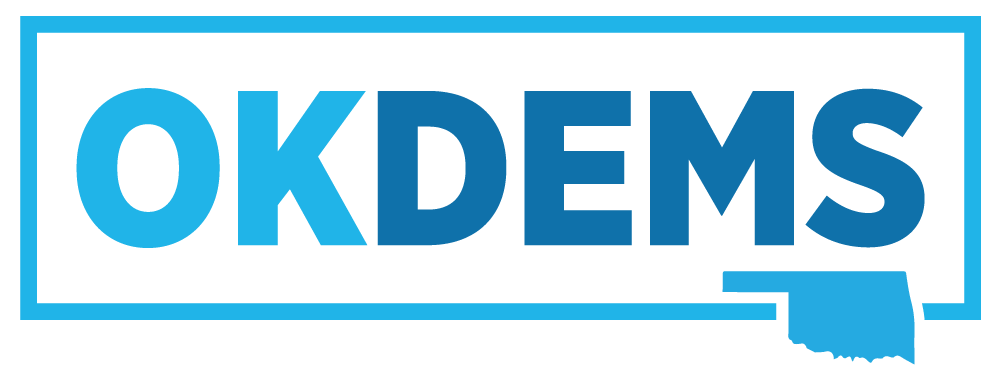 Standardized Central Committee Report
Chair’s ReportEvents Since Last Meeting (District Wide)	Examples: Voter’s Registration, Fundraisers, Forums, Trainings, etc.Upcoming Events (District Wide)		Examples: Voter’s Registration, Fundraisers, Forums, Trainings, etc.Media Appearances (District Wide)		Candidate RecruitmentWins/ChallengesBalance at Last ReportMoney Raised Since Last ReportCurrent BalanceFederations In Your District# Active# FormingFederations In Your District# Active# FormingAfrican American FederationStonewall FederationDisability CaucusVeterans FederationLatinx FederationWomen’s FederationNative American FederationYoung DemocratsCandidateCountyOffice